規則性の問題１氏名（　　　　　　　　　　　　　）右の図１のように、座標軸を決め、ｘ座標、ｙ座標がともに正の整数値となる点をとる。このうち４点を頂点とし、４辺がそれぞれｘ軸かｙ軸のどちらかに平行となる長方形をつくる。この長方形の内部または周上にある、ｘ座標、ｙ座標がともに正の整数値となる点の個数について考える。例えば、右の図２のように、横の長さが３、縦の長さが２の長方形をつくるとき、内部の点の個数は２個であり、周上の点の個数は10個である。次の問いに答えなさい。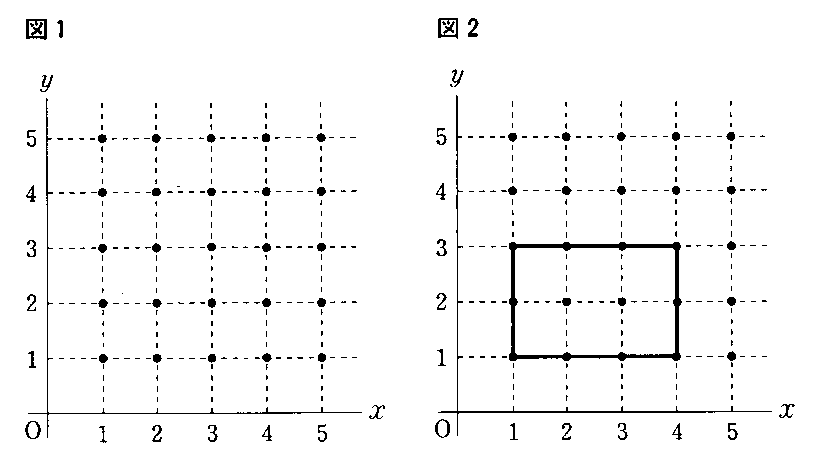 １　横の長さが４、縦の長さが３の長方形をつくるとき、内部の点の個数と周上の点の個数はそれぞれ何個か。２　内部の点の個数が21個の長方形をつくるとき、周上の点の個数は、何個の場合と何個の場合があるか。３　横の長さがａ、縦の長さがｂの長方形をつくる。この長方形の横、縦の長さを、それぞれ、ｘ軸、ｙ軸の正の向きに１のばすとき、内部の点の個数は、もとの長方形の内部の点の個数にくらべ、何個増えるか。ａ、ｂを使って表せ。ただし、ａ、ｂはともに正の整数とする。（解　答）１	内部の点　６（個）	周上の点　１４（個）２	２４（個の場合と）４８（個の場合）３	（個）